	Smlouva o dílo č.2021-2109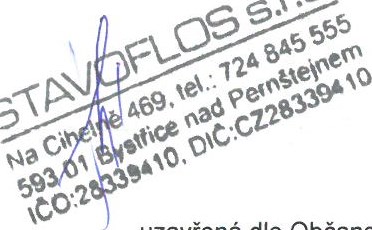 uzavřená dle Občanského zákoníku (zákon č. 89/2012Sb.) čl. l. Smluvní strany a identifikační údaje smlouvyzapsaná v OR vedeném KS v Brně, pod spis. zn. C 62270Identifikační údaje smlouvy .Místo provádění díla: Bystřice nad Pernštejnem, Dr. Veselého 343, 593 01, k.ú. Bystřice nad Pernštejnem 616958Specifikace díla: Oprava suterénu DM”. Stavební práce jsou upřesněné a specifikované nabídkou č. 21 NA00003.čl. II. ZastupováníZastoupení za objednatele:jednáním ve věcech smluvních: Miroslav Novák k jednáním ve věcech technických: Miroslav NovákZastoupení za zhotovitele:jednáním ve věcech smluvních: František Flos- mobil 722 968 871, Pavel Flos- mobil 724 845 555 k jednáním ve věcech technických:František Flos, mob. 722 968 871 Favel Flos- mob.724 845 555 čl. Ill. Předmět smlouvyStavební úpravy pokojů dle dle odsouhlasené nabídky č.21 NA00003. Zhotovitel se zavazuje provést dílo v níže uvedeném termínu, rozsahu a v nejlepší kvalitě dle zadání objednatele, která odpovídá tomuto věcnému plnění.Rozsah díla a věcnou náplň vymezuje zadání, které zhotovitel před sjednáním a podpisem této smlouvy převzal a na jejichž základě s objednatelem nabídkovou cenu díla projednal, zpřesnil a touto smlouvou sjednal. Jedná se o zadání, které vymezují následující dokumenty:-odsouhlasená nabídka č. 21 NA00003čl. IV. Cena díla1. Cena díla provedeného v rozsahu dle čl.lll. této smlouvy je sjednána v souladu s občanským zákoníkem dohodou smluvních stran jako pevná ve výši:201.865,- Kč bez DPHMaximální cena díla může být změněna pouze v případě, že dojde na základě požadavku objednatele ke změně předmětu plnění - přípočty, odpočty. Uplatnění změny předmětu plnění ze strany objednatele musí být provedeno písemnou formou, dodatkem smlouvy nebo zápisem ve stavebním deníku.Cena díla je zpracována na základě souboru zadání specifikovaného touto smlouvou o dílo (nabídka zhotovitele). Účelem jednotkových cen stanovených v příloze k této smlouvě (nabídka č. 21 NA00003 je, aby poskytl zdroj pro případné úpravy dle této smlouvy. Ostatní případně požadované práce nespecifikované v příloze, budou účtované v sazbě 250,-Kč/hod.)Cena zahrnuje veškeré náklady zhotovitele související s provedením díla a jakékoliv výdaje potřebné pro realizaci v souladu s příslušnými předpisy a technologickými postupy a je závazná až do splnění závazku.čl. V. Podmínky provedeníZhotovitel provede práce podle platných předpisů a podmínek sjednaných touto smlouvou o dílo. Zhotovitel je oprávněn použít jen vyzkoušené a nepoužité materiály a zařízení bez vad a splňující příslušné normy.Objednatel je oprávněn kontrolovat provádění díla. Zjistí-li objednatel, že zhotovitel provádí dílo v rozporu se svými povinnostmi, je objednatel oprávněn dožadovat se toho, aby zhotovitel odstranil vady vzniklé vadným prováděním. Odstranění těchto vad uplatňuje formou zápisu do stavebního deníku.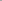 Objednatel je povinen umožnit zhotoviteli přístup a vjezd do prostoru staveniště a zdarma pracovníkům zhotovitele připojení a odběr vody a elektrické energie.čl. Vl. Platební podmínkyProvedené práce budou fakturovány po dokončení jednotlivých měřitelných etap (dílčím plněním) na základě soupisu provedených prací. Lhůta splatnosti faktury se stanoví dohodou smluvních stran na 14 dnů.Podkladem pro vyrovnání dohodnuté ceny díla bude splnění díla v rozsahu článku Ill. odst.2. této SOD a protokolárním předání a převzetí díla objednatelem dle článku VII. odst.3. této SOD. Sjednaná cena plnění bude objednatelem zaplacena do výše 95 0/0, pozastávku 5% bez DPH je povinen objednatel uhradit do 10ti dnů po odstranění vad případně zjištěných při předání díla ve smyslu čl. IX.4 této SOD. Nebudou-li žádné takové vady zjištěny při předání díla ve smyslu čl. této SOD, je objednatel povinen uhradit fakturu ve výši 100%.čl. VII. Předání dílaDílo ve smyslu této smlouvy bude předáno a převzato na základě předávacího protokolu nebo soupisu provedených prací. Nejpozději dva kalendářní dny před předáním díla je zhotovitel povinen telefonicky nebo písemně (e-mail) oznámit objednateli, kdy bude řádně provedené dílo připraveno k převzetí.Součástí přejímacího řízení bude protokol sepsaný dle obvyklých zvyklostí, jehož obsahem bude zejména zhodnocení kvality a kompletnosti díla, popis případně zjištěných vad a nedodělků, jakož i způsob a termíny jejich odstranění a jednoznačným projevem vůle smluvních stran, že dílo předávají a přebírají.Objednatel se zavazuje dílo převzít i s případnými drobnými vadami a nedodělky, které jednotlivě, či ve svém souhrnu nebrání užívání díla jako celku.Vlastnické právo objednatele k provedenému dílu vzniká úplným zaplacením ceny díla. čl. VII. Smluvní pokuty a sankcePři prodlení zhotovitele s řádným předáním díla jako celku objednateli ve sjednaném termínu dle článku IX. 1. této SOD je zhotovitel povinen zaplatit objednateli smluvní pokutu ve výši 200,-Kč za každý i započatý den prodlení až do doby předání díla, přičemž nárok na úhradu případné škody objednatele tímto není dotčen.Při prodlení objednatele s úhradou faktury je zhotovitel oprávněn požadovat po objednateli úrok z prodlení ve výši 0,1 % z dlužné částky za každý započatý den prodlení.Smluvní pokuta a úrok z prodlení jsou splatné do 14-ti dnů od doručení jejich písemného vyúčtování postižené straně. Uplatnění smluvní pokuty i úroků z prodlení je fakultativní, plně závislé na vůli oprávněné strany. Smluvní pokuta i úrok lze uplatňovat pouze do výše jedné čtvrtiny smluvní ceny dle SOD.čl. VIII. Záruční doba1. Zhotovitel poskytuje za dílo této smlouvy záruku v délce 36 měsíců. Záruční doba počíná běžet dnem předání a převzetí díla v rozsahu této smlouvy.čl. IX. Doba plnění, předání a převzetí dílaZhotovitel zahájí realizaci díla nejpozději IO. 9. 2021 a bezvadné dílo jako celek objednateli předá nejpozději do 31. 12. 2021.V případě, že objednatel nezajistí stavební připravenost dle této smlouvy a zhotoviteli tak není umožněno provádění díla, není zhotovitel povinen dodržet termín dokončení díla.Splněním díla se rozumí řádné úplné dokončení díla v rozsahu dle této SOD, včetně předání a vyklizení staveniště, podepsání posledního zápisu o předání a převzetí díla.Budou-li při předání díla objeveny drobné nedostatky, nebránící užívání díla, je objednatel povinen dílo převzít a zhotovitel tyto nedostatky (vady, nedodělky) do 14 dnů odstranit.čl. X. Ostatní ujednáníSmluvní strany prohlašují, že jejich adresy uvedené v této smlouvě jsou aktuálními a na těchto adresách jsou pak povinny přebírat veškerou korespondenci vztahující se k této smlouvě. V případě, že si kterákoliv ze stran nepřevezme doporučenou zásilku, má se za to, že tato byla doručena třetím dnem ode dne uložení u poskytovatele poštovních služeb. Strany jsou bezodkladné povinny se písemně vzájemné informovat o změnách své doručovací adresy — do doby této notifikace platí druhá věta tohoto bodu, byt' by se smluvní strana již na této adrese nezdržovala.Nedílnou přílohou této smlouvy je nabídka č. 21NA00003.Nestanoví-li tato smlouva jinak, řídí se práva a povinnosti smluvních stran občanským zákoníkem.V Bystřici n.P. 9. 9. 2021	za Obje dn a te le:	za Zh o to vite l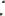 Vyšší odborná škola a Středn:' odborná škola zeměděisko-technickáBystřice nad PernštejnemIC: 895 504 0Na Cihelné	24 593 0	a Pernštejnem:28339410. Dl .CZ28339410Mobil: 722968871 E-mail: stavoflos@seznam.cz	Tel.: ww/.stavoflos.czSoučet položek	201 865,00CELKEM K ÚHRADĚ	201 865,00	Na Cihelné	el.: 724 845 555593 01nad Pernštejnem IC:CZ28339410Objednatel:Vyšší odborná škola aStřední odborná školaDr. Veselého 343Bystřice nad Pernštejnem593 01Zhotovitel:STAVOFLOS s.r.o.Na Cihelně 469Bystřice nad Pernštejnem593 01Jednající (zástupce):ICDič bank. spoj.:číslo účtu. telefon : e-mail:Miroslav Novák488 95 504CZ48895504Jednající (zástupce):IC DIC:bank. spoj.:číslo účtu. telefon : e-mail:Pavel Flos28339410CZ28339410Komerční banka43-4565840267/0100 722 968 871 ,724 845 555 stavoflos@seznam.czSTAVOFLS s.r.o.845 555Nabídka č..	21 NA00003Datum zápisu:	02.09.2021Nabídka č..	21 NA00003Datum zápisu:	02.09.2021Konečný příjemce:Konečný příjemce:Konečný příjemce:Platno do:Oprava suterénu DMKonečný příjemce:Konečný příjemce:Konečný příjemce:Označení dodávkyMnožstvíJ.cenaSlevaCena O/oDPHCena O/oDPHDPHKč CelkemDemontáž a následná likvidace dvojitéhoPVC63,5 m2120,007 620,000%0,007 620,00Oprava betonových ploch, vylití nivelační stěrky63,5 m2380,0024 130,000%0,0024 130,00Pokládka dlažby Taurus61,5 m2650,0039 975,000,0039Pokládka dlažby - schodnice Taurus2 m21 100,002 200,000,002 20000Montáž soklů (řezaných) z dlažby Taurus63,5 bm220,0013 970,000%0,0013 970,00Aplikace silinonu k soklu63,5 brn65,004 127,500%0,004 127Ś0Zakončeni soklu z dlažby Taurus63,5 bm45,002 857,500%0,002 857,50Oprava omítek245280,0068 600,000%0,0068 60000Oprava výmalby - bílá245 m249,0012 005,oo0,0012 005100Oprava minárálního podhledu v 1. NP22 m2790,0017 380,000%0,0017 380,00Oprava 2 x LED zářivka24 500,009 0001000%0,000,009 000300201 865100Vystavil:Ekonomický a informační systém POHODASTAVOFLOS s.r.o.NABÍDKA č. 21 NAOOOO:Dodavatel:	Odběratel:	lč:	48895504STAVOFLOS s.r.o.	DIČ:	CZ48895504Na Cihelně 469Vyšší odborná škola a Střední odborná škola593 01 Bystřice nad PernštejnDr. Veselého 343STAVOFLOSIC: 28339410DIČ: cz28339410593 Ol Bystřice nad Pernštejnemkompletní provádění stavebTelefon: 567770024STAV FLOS s.r.o.